※填列本表即視同本人同意所提供的資料供淡江大學教學行政用途或課程資訊提供，本校將依「個人資料保護法」規範使用，基於必要時，才會將個資提供給第三方(如：保險公司、醫療單位或警政單位等)，如需刪除資料請另行提出申請。According to the Personal Inofrmation Protection Act, your information will only be provided to third parties, such as insurance companies, medical institutions and police departments, when it is necessary. The University will only use personal information for administrative purpose or for providing course information; personal information will not be used for other purposes.淡江大學成人教育部華語中心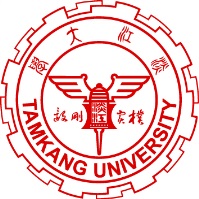 個人班報名表Application Form (One to one program)淡江大學成人教育部華語中心個人班報名表Application Form (One to one program)淡江大學成人教育部華語中心個人班報名表Application Form (One to one program)淡江大學成人教育部華語中心個人班報名表Application Form (One to one program)淡江大學成人教育部華語中心個人班報名表Application Form (One to one program)淡江大學成人教育部華語中心個人班報名表Application Form (One to one program)淡江大學成人教育部華語中心個人班報名表Application Form (One to one program)淡江大學成人教育部華語中心個人班報名表Application Form (One to one program)個人資料Personal Information個人資料Personal Information個人資料Personal Information個人資料Personal Information個人資料Personal Information個人資料Personal Information照片Photos Here照片Photos Here姓名Name中文Chinese照片Photos Here照片Photos Here姓名Name英文English照片Photos Here照片Photos Here出生年月日Date of Birth出生年月日Date of Birth年      月      日(AC)         Year       Month       Date性別Gender□ 男  □ 女□ 男  □ 女照片Photos Here照片Photos Here國籍Nationality國籍Nationality護照號碼Passport No.護照號碼Passport No.電子信箱E-mail電子信箱E-mail職業Occupation職業Occupation□ 學生Student□ 非學生/社會人士Non-Student行動電話Mobile行動電話Mobile在台地址Address in taiwan在台地址Address in taiwan學習背景 Learning Experience學習背景 Learning Experience學習背景 Learning Experience學習背景 Learning Experience學習背景 Learning Experience學習背景 Learning Experience學習背景 Learning Experience學習背景 Learning Experience1. 你學中文多久了？ How long have you been learning Chinese?    □1~3個月   □4~6個月    □半年~1年      □1年~2年  □2年以上  □其他 __________     1~3 months   4~6 months     6 months~1 year   1~2years    Over 2 years  Others1. 你學中文多久了？ How long have you been learning Chinese?    □1~3個月   □4~6個月    □半年~1年      □1年~2年  □2年以上  □其他 __________     1~3 months   4~6 months     6 months~1 year   1~2years    Over 2 years  Others1. 你學中文多久了？ How long have you been learning Chinese?    □1~3個月   □4~6個月    □半年~1年      □1年~2年  □2年以上  □其他 __________     1~3 months   4~6 months     6 months~1 year   1~2years    Over 2 years  Others1. 你學中文多久了？ How long have you been learning Chinese?    □1~3個月   □4~6個月    □半年~1年      □1年~2年  □2年以上  □其他 __________     1~3 months   4~6 months     6 months~1 year   1~2years    Over 2 years  Others1. 你學中文多久了？ How long have you been learning Chinese?    □1~3個月   □4~6個月    □半年~1年      □1年~2年  □2年以上  □其他 __________     1~3 months   4~6 months     6 months~1 year   1~2years    Over 2 years  Others1. 你學中文多久了？ How long have you been learning Chinese?    □1~3個月   □4~6個月    □半年~1年      □1年~2年  □2年以上  □其他 __________     1~3 months   4~6 months     6 months~1 year   1~2years    Over 2 years  Others1. 你學中文多久了？ How long have you been learning Chinese?    □1~3個月   □4~6個月    □半年~1年      □1年~2年  □2年以上  □其他 __________     1~3 months   4~6 months     6 months~1 year   1~2years    Over 2 years  Others1. 你學中文多久了？ How long have you been learning Chinese?    □1~3個月   □4~6個月    □半年~1年      □1年~2年  □2年以上  □其他 __________     1~3 months   4~6 months     6 months~1 year   1~2years    Over 2 years  Others2. 一個星期學幾小時？ How many hours of your Chinese class per week?    □1~2小時(hours)   □3~4小時(hours)   □5~6小時(hours)   □其他(Others) __________2. 一個星期學幾小時？ How many hours of your Chinese class per week?    □1~2小時(hours)   □3~4小時(hours)   □5~6小時(hours)   □其他(Others) __________2. 一個星期學幾小時？ How many hours of your Chinese class per week?    □1~2小時(hours)   □3~4小時(hours)   □5~6小時(hours)   □其他(Others) __________2. 一個星期學幾小時？ How many hours of your Chinese class per week?    □1~2小時(hours)   □3~4小時(hours)   □5~6小時(hours)   □其他(Others) __________2. 一個星期學幾小時？ How many hours of your Chinese class per week?    □1~2小時(hours)   □3~4小時(hours)   □5~6小時(hours)   □其他(Others) __________2. 一個星期學幾小時？ How many hours of your Chinese class per week?    □1~2小時(hours)   □3~4小時(hours)   □5~6小時(hours)   □其他(Others) __________2. 一個星期學幾小時？ How many hours of your Chinese class per week?    □1~2小時(hours)   □3~4小時(hours)   □5~6小時(hours)   □其他(Others) __________2. 一個星期學幾小時？ How many hours of your Chinese class per week?    □1~2小時(hours)   □3~4小時(hours)   □5~6小時(hours)   □其他(Others) __________在淡江大學華語中心預期學習時間 Schedule Plan in TKU CLC在淡江大學華語中心預期學習時間 Schedule Plan in TKU CLC在淡江大學華語中心預期學習時間 Schedule Plan in TKU CLC在淡江大學華語中心預期學習時間 Schedule Plan in TKU CLC在淡江大學華語中心預期學習時間 Schedule Plan in TKU CLC在淡江大學華語中心預期學習時間 Schedule Plan in TKU CLC在淡江大學華語中心預期學習時間 Schedule Plan in TKU CLC在淡江大學華語中心預期學習時間 Schedule Plan in TKU CLC1. 學習期間 Learning Period  From _________ (mm/dd) To _________ (mm/dd)          Total__________ 天(days) / __________ 小時(hours)1. 學習期間 Learning Period  From _________ (mm/dd) To _________ (mm/dd)          Total__________ 天(days) / __________ 小時(hours)1. 學習期間 Learning Period  From _________ (mm/dd) To _________ (mm/dd)          Total__________ 天(days) / __________ 小時(hours)1. 學習期間 Learning Period  From _________ (mm/dd) To _________ (mm/dd)          Total__________ 天(days) / __________ 小時(hours)1. 學習期間 Learning Period  From _________ (mm/dd) To _________ (mm/dd)          Total__________ 天(days) / __________ 小時(hours)1. 學習期間 Learning Period  From _________ (mm/dd) To _________ (mm/dd)          Total__________ 天(days) / __________ 小時(hours)1. 學習期間 Learning Period  From _________ (mm/dd) To _________ (mm/dd)          Total__________ 天(days) / __________ 小時(hours)1. 學習期間 Learning Period  From _________ (mm/dd) To _________ (mm/dd)          Total__________ 天(days) / __________ 小時(hours)2. 上課時間 Class Time      □上午______________A.M.  □下午______________ P.M.2. 上課時間 Class Time      □上午______________A.M.  □下午______________ P.M.2. 上課時間 Class Time      □上午______________A.M.  □下午______________ P.M.2. 上課時間 Class Time      □上午______________A.M.  □下午______________ P.M.2. 上課時間 Class Time      □上午______________A.M.  □下午______________ P.M.2. 上課時間 Class Time      □上午______________A.M.  □下午______________ P.M.2. 上課時間 Class Time      □上午______________A.M.  □下午______________ P.M.2. 上課時間 Class Time      □上午______________A.M.  □下午______________ P.M.3. 學習需求 Learning Needs (Focus on…)□ 加強聽力Listening Comprehension  □ 口語 Oral ability  □ 閱讀Reading  □ 書寫 Writing□ 生活華語 Daily Communication in Chinese  □ 商務華語 Business Chinese其他說明Other details：3. 學習需求 Learning Needs (Focus on…)□ 加強聽力Listening Comprehension  □ 口語 Oral ability  □ 閱讀Reading  □ 書寫 Writing□ 生活華語 Daily Communication in Chinese  □ 商務華語 Business Chinese其他說明Other details：3. 學習需求 Learning Needs (Focus on…)□ 加強聽力Listening Comprehension  □ 口語 Oral ability  □ 閱讀Reading  □ 書寫 Writing□ 生活華語 Daily Communication in Chinese  □ 商務華語 Business Chinese其他說明Other details：3. 學習需求 Learning Needs (Focus on…)□ 加強聽力Listening Comprehension  □ 口語 Oral ability  □ 閱讀Reading  □ 書寫 Writing□ 生活華語 Daily Communication in Chinese  □ 商務華語 Business Chinese其他說明Other details：3. 學習需求 Learning Needs (Focus on…)□ 加強聽力Listening Comprehension  □ 口語 Oral ability  □ 閱讀Reading  □ 書寫 Writing□ 生活華語 Daily Communication in Chinese  □ 商務華語 Business Chinese其他說明Other details：3. 學習需求 Learning Needs (Focus on…)□ 加強聽力Listening Comprehension  □ 口語 Oral ability  □ 閱讀Reading  □ 書寫 Writing□ 生活華語 Daily Communication in Chinese  □ 商務華語 Business Chinese其他說明Other details：3. 學習需求 Learning Needs (Focus on…)□ 加強聽力Listening Comprehension  □ 口語 Oral ability  □ 閱讀Reading  □ 書寫 Writing□ 生活華語 Daily Communication in Chinese  □ 商務華語 Business Chinese其他說明Other details：3. 學習需求 Learning Needs (Focus on…)□ 加強聽力Listening Comprehension  □ 口語 Oral ability  □ 閱讀Reading  □ 書寫 Writing□ 生活華語 Daily Communication in Chinese  □ 商務華語 Business Chinese其他說明Other details：學號Student ID學號Student IDFill in by TKU Chinese Language Center收據號碼Receipt No.收據號碼Receipt No.Date                    No.                    $Date                    No.                    $Date                    No.                    $Date                    No.                    $Date                    No.                    $Fill in by TKU Chinese Language Center費用Tuition費用TuitionNTD$NTD$NTD$NTD$NTD$Fill in by TKU Chinese Language Center